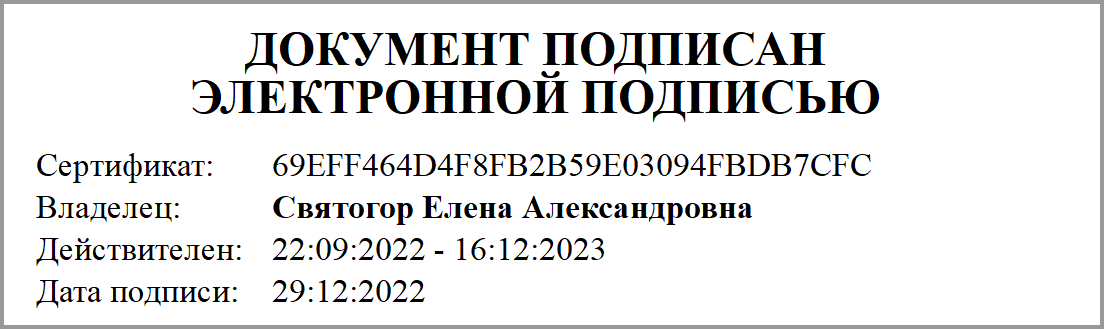 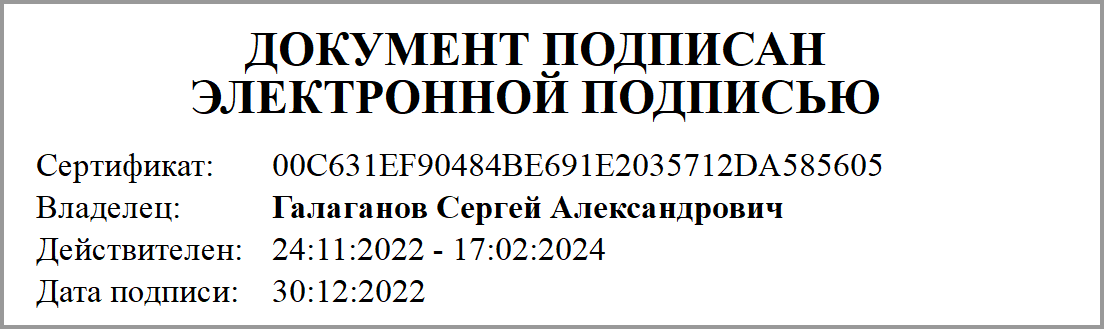 Отчет о достижении значений результатов предоставления Субсидиина 01.10.2022г.Отчет о достижении значений результатов предоставления Субсидиина 01.10.2022г.Отчет о достижении значений результатов предоставления Субсидиина 01.10.2022г.Отчет о достижении значений результатов предоставления Субсидиина 01.10.2022г.Отчет о достижении значений результатов предоставления Субсидиина 01.10.2022г.Отчет о достижении значений результатов предоставления Субсидиина 01.10.2022г.Отчет о достижении значений результатов предоставления Субсидиина 01.10.2022г.Наименование Учредителя:Наименование Учредителя:департамент здравоохранения Брянской областидепартамент здравоохранения Брянской областидепартамент здравоохранения Брянской областидепартамент здравоохранения Брянской областидепартамент здравоохранения Брянской областиНаименование Учреждения:Наименование Учреждения:Государственное бюджетное учреждение здравоохранения "Брянская городская детская больница № 1"Государственное бюджетное учреждение здравоохранения "Брянская городская детская больница № 1"Государственное бюджетное учреждение здравоохранения "Брянская городская детская больница № 1"Государственное бюджетное учреждение здравоохранения "Брянская городская детская больница № 1"Государственное бюджетное учреждение здравоохранения "Брянская городская детская больница № 1"Единица измерения:Единица измерения:рублей (с точностью до второго знака после запятой)рублей (с точностью до второго знака после запятой)рублей (с точностью до второго знака после запятой)рублей (с точностью до второго знака после запятой)рублей (с точностью до второго знака после запятой)Номер строкиНапра-вление расхо-довАнали-тический код СубсидииРезультат предоставле-ния СубсидииЕдиница измеренияЕдиница измеренияРазмер Субсидии, предусмот-ренный Соглаше-ниемПлановые значения результатов предоставле-ния СубсидииФактические значения результатов предоставле-ния СубсидииОтклонение от планового значенияПричина отклоненияОбъем обязательств, принятых в целях достижения результатов предоставления СубсидииОбъем обязательств, принятых в целях достижения результатов предоставления СубсидииНеиспользованный объем финансового обеспечения (гр.7 - гр.12)Номер строкиНапра-вление расхо-довАнали-тический код СубсидииРезультат предоставле-ния Субсидиинаимено-ваниекод по ОКЕИРазмер Субсидии, предусмот-ренный Соглаше-ниемПлановые значения результатов предоставле-ния СубсидииФактические значения результатов предоставле-ния СубсидииОтклонение от планового значенияПричина отклоненияобязательствденежных обязательствНеиспользованный объем финансового обеспечения (гр.7 - гр.12)12345678910111213141.1104207004выполнение работ по капитальному ремонту входной группы здания детской поликлиники ГБУЗ "Брянская городская детская больница № 1", расположенной по адресу: Брянская обл., г. Брянск, пер. Кирова, д. 99аУсловная единица8763 892 243,871,000,00-1,00на стадии выполнения работ3 892 243,870,000,001.2104207004строительный контроль при выполнении работ по капитальному ремонту входной группы здания детской поликлиники ГБУЗ "Брянская городская детская больница № 1", расположенной по адресу: Брянская обл., г. Брянск, пер. Кирова, д. 99аУсловная единица8763 892 243,871,000,00-1,00на стадии выполнения работ3 892 243,870,000,00Учредитель:Учреждение:Подписано ЭПГалаганов Сергей АлександровичПодписано ЭПСвятогор Елена Александровна